CONFERENCE EVANGELIST 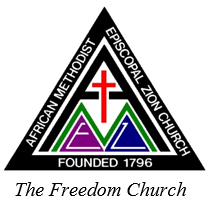 ANNUAL CONFERENCE REPORTMID-ATLANTIC EPISCOPAL DISTRICTAFRICAN METHODIST EPISCOPAL ZION CHURCHBishop W. Darin Moore, Presiding Prelatemy aspirations in ministry are: Signature:                                                                                                                 Date:(over)Conference Evangelist Report Form  Mid-Atlantic Episcopal District * African Methodist Episcopal Zion Church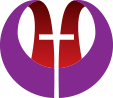 First NameMiddleMiddleMiddleMiddleLast NameChurchPresiding ElderPresiding ElderPresiding ElderPresiding ElderDistrictPlease check one:    Elder   Deacon    On TrialPlease check one:    Elder   Deacon    On TrialPlease check one:    Elder   Deacon    On TrialPlease check one:    Elder   Deacon    On TrialPlease check one:    Elder   Deacon    On TrialPlease check one:    Elder   Deacon    On TrialPlease check one:    Elder   Deacon    On TrialNumber of Sermons preachedNumber of Sermons preachedNumber of marriages performedNumber of marriages performedNumber of marriages performedNumber of Baptism performedNumber of Baptism performedNumber of Funerals performedNumber of Funerals performedNumber of Funerals performedAddressCity, State, ZipHome NumberCell NumberEmail Address